Обязанности владельцев земельных участков, граничащих с лесом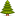 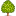 
Лес поблизости. Что может быть прекраснее? Однако на собственников, земельные участки которых граничат с землями государственного лесного фонда, такое соседство накладывает определенные обязанности.Что нужно знать ответственному собственнику?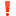  Если ваш участок граничит с землями лесного фонда, то вам необходимо на протяжении всего пожароопасного периода проводить следующие мероприятия: очистить от сухой травянистой растительности, пожнивных остатков, валежника, порубочных остатков, мусора и других горючих материалов полосу шириной не менее 10 метров от границы леса, либо отделить лес противопожарной минерализованной полосой шириной не менее 1,4 метра.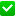 Практически каждая семья в нашем районе имеет приусадебный участок. Помните, что нельзя выносить, отвозить свой мусор с участков в лес, захламлять овраги.Невыполнение указанных требований влечет за собой административную ответственность и как следствие штраф по части 1 статьи 20.4 КоАП РФ (на граждан в размере от пяти тысяч до пятнадцати тысяч рублей; на должностных лиц - от двадцати тысяч до тридцати тысяч рублей; на лиц, осуществляющих предпринимательскую деятельность без образования юридического лица, - от сорока тысяч до шестидесяти тысяч рублей; на юридических лиц - от трехсот тысяч до четырехсот тысяч рублей.).Пожар, возникший на одном участке, может привлечь за собой более опасное событие – лесной пожар. Потушить огонь, с огромной скоростью распространяющийся на территорию леса, очень сложно.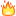 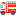 Напоминаем, что нарушение требований пожарной безопасности совершенные в условиях особого противопожарного режима, в соответствии с частью 2 статьи 20.4 КоАП РФ влекут наложение административного штрафа на граждан в размере от десяти тысяч до двадцати тысяч рублей; на должностных лиц - от тридцати тысяч до шестидесяти тысяч рублей; на лиц, осуществляющих предпринимательскую деятельность без образования юридического лица, - от шестидесяти тысяч до восьмидесяти тысяч рублей; на юридических лиц - от четырехсот тысяч до восьмисот тысяч рублей.